Twin Cities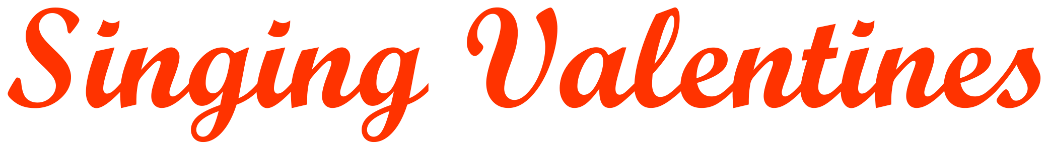 A unique memory that lasts all year